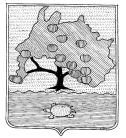 КОМИТЕТ ПО УПРАВЛЕНИЮ МУНИЦИПАЛЬНЫМ ИМУЩЕСТВОМ МУНИЦИПАЛЬНОГО ОБРАЗОВАНИЯ «ПРИВОЛЖСКИЙ РАЙОН» АСТРАХАНСКОЙ ОБЛАСТИРАСПОРЯЖЕНИЕот «  01»    03_ 2022 г. № 363р. __с. Началово Об установлении публичного сервитутав отношении земельного участка,расположенного по адресу:Астраханская область, Приволжский район	  На основании ходатайства публичного акционерного общества «Россети Юг», в соответствии со ст. 39.43 Земельного кодекса Российской Федерации, Постановлением Правительства Астраханской области № 232 от 26.05.2020 «О внесении изменений в постановление Правительства Астраханской области от 26.11.2010 № 474-П», ст.ст. 63,64 Устава муниципального образования «Приволжский район» Астраханской области, подпунктом 3.1.5 пункта 3 Положения о комитете по управлению муниципальным имуществом муниципального образования «Приволжский район» Астраханской области:	1. Установить публичный сервитут на части земельных участков, расположенных по адресу: Астраханская область, Приволжский район с кадастровыми номерами: – 30:09:000000:57 (30:09:150404:82), р-н Приволжский, с. Атал; – 30:09:150401:360, р-н Приволжский, с Атал, ул Молодежная, 9; – 30:09:150401:345, р-н Приволжский, с. Атал, ул. Молодежная, 22; – 30:09:000000:367 (контур №1, 4, 5, 9, 12, 13, 14), р-н Приволжский, муниципальное образование «Яксатовский сельсовет»; – 30:09:150602:16, р-н Приволжский, п. Нартовский, ул. Карагалинская, 87; – 30:09:150601:784, Приволжский муниципальный район, сельское поселение Яксатовский сельсовет, п. Нартовский, ул. Карагалинская, з/у 77 а; – 30:09:150601:783, Приволжский муниципальный район, Сельское поселение Яксатовский сельсовет, п. Нартовский, ул. Карагалинская, з/у 77; – 30:09:150601:781, Приволжский муниципальный район, сельское поселение Яксатовский сельсовет, п. Нартовский, ул. Карагалинска, з/у 41; – 30:09:150601:780, Приволжский район, п. Нартовский, ул. Карагалинская, 38 "б"; – 30:09:150601:776, Приволжский муниципальный район, Сельское поселение Яксатовский сельсовет, п. Нартовский, ул. Карагалинская, з/у 19; – 30:09:150601:765, Приволжский муниципальный район, Сельское поселение Яксатовский сельсовет, п. Нартовский, ул. Карагалинская, з/у 19; – 30:09:150601:69, р-н Приволжский, п Нартовский, ул Карагалинская, 103; – 30:09:150601:63, р-н Приволжский, п Нартовский, ул Карагалинская, 44; – 30:09:150601:627, р-н Приволжский, п. Нартовский, ул. Карагалинская, 105а; – 30:09:150601:624, р-н Приволжский, п. Нартовский, ул. Карагалинская, №109; – 30:09:150601:460, р-н Приволжский, п. Нартовский, ул. Карагалинская, 38 "а"; – 30:09:150601:450, р-н Приволжский, п. Нартовский, ул. Карагалинская, №107; – 30:09:150601:430, р-н Приволжский, п. Нартовский, ул. Карагалинская, 123; – 30:09:150601:336, р-н Приволжский, п Нартовский, ул Карагалинская, 53; – 30:09:150601:322, р-н Приволжский, п. Нартовский, ул. Карагалинская, 21; – 30:09:150601:321, р-н Приволжский, п. Нартовский, ул. Карагалинская, 20; – 30:09:150601:313, р-н Приволжский, п. Нартовский, ул. Карагалинская, 16; – 30:09:150601:223, р-н Приволжский, п. Нартовский, ул. Карагалинская, 85; – 30:09:150601:213, р-н Приволжский, п Нартовский, ул Карагалинская, 105; – 30:09:150601:17, р-н Приволжский, п Нартовский, ул Карагалинская, 61; – 30:09:150403:84, Приволжский район, с. Атал, ул. Фрунзе, 22; – 30:09:150403:83, Приволжский район, с. Атал, ул. Фрунзе, 22 "а"; – 30:09:150403:60, р-н Приволжский, с. Атал, ул. Калинина, № 12; – 30:09:150403:56, р-н Приволжский, с. Атал, ул. Советская, 22; – 30:09:150403:48, р-н Приволжский, с. Атал, ул. Фрунзе, 18; – 30:09:150403:47, р-н Приволжский, с. Атал, ул. Фрунзе, 18 "А"; – 30:09:150403:45, р-н Приволжский, с. Атал, ул. М. Джалиля, 29; – 30:09:150403:39, р-н Приволжский, с Атал, ул Мусы Джалиля, 3 "б"; – 30:09:150403:252, Приволжский район, с. Атал, ул. Комсомольская, 11; – 30:09:150403:15, р-н Приволжский, с. Атал, ул. 2-ая Нурмухамедова, 1 "а"; – 30:09:150403:113, р-н Приволжский, с Атал, ул Калинина, 24а; – 30:09:150403:110, р-н Приволжский, с Атал, ул Фрунзе, 16; – 30:09:150401:559, р-н Приволжский, с Атал, ул Фрунзе, 3; – 30:09:150401:548, р-н. Приволжский, с. Атал, ул. Фрунзе, 26; – 30:09:150401:544, р-н Приволжский, с. Атал, ул. Фрунзе, 20; – 30:09:150401:535, р-н Приволжский, с. Атал, ул. Мусы Джалиля, 24; – 30:09:150401:432, р-н Приволжский, с. Атал, ул. Нурмухамедова, 8; – 30:09:150401:257, р-н Приволжский, с. Атал, ул. М.Джалиля, 22; – 30:09:150401:179, р-н Приволжский, с Атал, ул Комсомольская, 5; – 30:09:150401:176, р-н Приволжский, с Атал, ул Комсомольская, 11; – 30:09:150401:154, р-н Приволжский, с. Атал, ул. Калинина, д. 6; – 30:09:150401:145, р-н Приволжский, с Атал, ул Калинина, 34; – 30:09:150802:25, р-н Приволжский, с. Атал, ул. Советская, 35; – 30:09:150402:47, р-н Приволжский, с. Атал, ул. Советская, 21; – 30:09:150402:40, р-н Приволжский, с. Атал, ул. Дорожная/Дубровская, 14/14; – 30:09:150402:36, р-н Приволжский, с. Атал, ул. Дубровская, 12; – 30:09:150402:32, р-н Приволжский, с. Атал, ул. Куйбышева, № 12; – 30:09:150402:23, р-н Приволжский, с. Атал, ул. Советская, 49; – 30:09:150402:16, р-н Приволжский, с Атал, ул Советская, 43; – 30:09:150402:15, р-н Приволжский, с Атал, ул Советская, 45; – 30:09:150402:13, р-н Приволжский, с Атал, ул Куйбышева, 19; – 30:09:150401:77, р-н Приволжский, с Атал, ул Интернациональная, 1; – 30:09:150401:504, р-н Приволжский, с Атал, ул Советская, 41 а; – 30:09:150401:354, р-н Приволжский, с. Атал, ул. Молодежная, 10; – 30:09:150401:341, р-н Приволжский, с. Атал, ул. Молодежная, 1а; – 30:09:150401:330, р-н. Приволжский, с. Атал, ул. Молодежная, д. 12; – 30:09:150401:401, р-н. Приволжский, с. Атал, ул. Нурмухамедова, 14; – 30:09:140103:591, р-н Приволжский, с. Яксатово, ул. Кирова, 26; – 30:09:000000:878, р-н Приволжский, с. Яксатово, ул. Кирова, 25 "в"; – 30:09:000000:1152, Приволжский район, дорога от автодороги регионального значения "Астрахань-Камызяк" км. 15-700 далее по ул. Кирова с. Яксатово, до автодороги регионального значения "Астрахань-Камызяк", км. 18+100; – 30:09:140104:532, р-н Приволжский, с Яксатово, ул Сафаралиева; – 30:09:140104:531, р-н Приволжский, с Яксатово, ул Сафаралиева; – 30:09:140104:522, Приволжский район, с. Яксатово, ул. Степная, 34 "В"; – 30:09:140104:505, р-н Приволжский, с Яксатово, ул Степная, 32 "ж"; – 30:09:140104:504, р-н Приволжский, с Яксатово, ул Степная, 32 "д"; – 30:09:140104:503, р-н Приволжский, с. Яксатово, ул. Кирова, 103; – 30:09:140104:502, р-н Приволжский, с. Яксатово, ул. Кирова, 103 "а"; – 30:09:140104:500, р-н Приволжский, с Яксатово, ул Степная, 34 б; – 30:09:140104:384, Приволжский район, с. Яксатово, ул. Степная, 32 "е"; – 30:09:140104:383, Приволжский район, с. Яксатово, ул. Степная, 32; – 30:09:140104:380, р-н Приволжский, с Яксатово, ул Кирова, 123 "а"; – 30:09:140104:379, р-н Приволжский, с Яксатово, ул Кирова, 123; – 30:09:140104:357, р-н Приволжский, с Яксатово, ул Светлая, 5; – 30:09:140104:356, р-н Приволжский, с Яксатово, ул Светлая, 5 "а"; – 30:09:140104:343, р-н Приволжский, с Яксатово, ул Степная, 11а; – 30:09:140104:342, р-н Приволжский, с Яксатово, ул Степная, 11; – 30:09:140104:315, р-н Приволжский, с Яксатово, ул Тукая, 4 а; – 30:09:140104:294, Приволжский район, с. Яксатово, ул. Кирова, 53; – 30:09:140104:293, Приволжский район, с. Яксатово, ул. Кирова, 51; – 30:09:140104:239, р-н Приволжский, с. Яксатово, ул. Кирова, 41; – 30:09:140104:218, р-н Приволжский, с. Яксатово, ул. Степная, 32 "г"; – 30:09:140104:214, р-н Приволжский, с Яксатово, ул Кирова, 59; – 30:09:140104:21, р-н Приволжский, с Яксатово, ул Тукая, 10; – 30:09:140104:209, р-н Приволжский, с Яксатово, ул Степная, 7а; – 30:09:140104:208, р-н Приволжский, с. Яксатово, ул. Степная, 7; – 30:09:140104:175, р-н Приволжский, с. Яксатово, ул. Кирова, 113; – 30:09:140104:173, р-н Приволжский, с. Яксатово, ул. Кирова, 99-а; – 30:09:140104:170, р-н Приволжский, с Яксатово, ул Кирова, 75 "а"; – 30:09:140104:16, р-н Приволжский, с. Яксатово, ул. Кирова, 71; – 30:09:140104:155, р-н Приволжский, с. Яксатово, ул. Тукая, 8; – 30:09:140104:150, р-н Приволжский, с. Яксатово, ул. Степная, 5; – 30:09:140104:15, р-н Приволжский, с. Яксатово, ул. Сафаралиева, 10; – 30:09:140104:147, р-н Приволжский, с. Яксатово, ул. Степная, 15; – 30:09:140104:14, р-н Приволжский, с. Яксатово, ул. Сафаралиева, 8; – 30:09:140104:136, р-н Приволжский, с Яксатово, ул Степная, 30; – 30:09:140104:132, р-н Приволжский, с Яксатово, ул Степная, 28 а; – 30:09:140104:107, р-н Приволжский, с. Яксатово, ул. Степная, 3; – 30:09:140104:1, р-н Приволжский, с. Яксатово, ул. Кирова, 79; – 30:09:140103:959, р-н Приволжский, с Яксатово, ул Кирова, 55; – 30:09:140103:701, р-н Приволжский, с Яксатово, ул Кирова, 91; – 30:09:140103:693, р-н Приволжский, с. Яксатово, ул. Кирова, 83; – 30:09:140103:625, р-н Приволжский, с Яксатово, ул Кирова, 45; – 30:09:140103:552, р-н Приволжский, с Яксатово, ул Кирова, 107; – 30:09:140103:524, р-н Приволжский, с. Яксатово, ул. Кирова, 93 а; – 30:09:140104:156, р-н Приволжский, с Яксатово, ул Тукая, 1; – 30:09:140103:998, р-н Приволжский, с. Яксатово, ул. Кирова, 84; – 30:09:140103:967, Приволжский район, с. Яксатово, ул. Кирова, 131; – 30:09:140103:953, р-н Приволжский, с. Яксатово, ул. Кирова, 133; – 30:09:140103:932, р-н Приволжский, с Яксатово, ул Дорожная, 24; – 30:09:000000:80 (30:09:140103:925), Приволжский район, в границах территории муниципального образования "Яксатовский сельсовет"; – 30:09:140103:916, р-н Приволжский, с. Яксатово, ул. Кигачная, 6; – 30:09:140103:910, р-н Приволжский, с. Яксатово, ул. Кирова, 70, квартира 1; – 30:09:140103:677, р-н Приволжский, с Яксатово, ул Кирова, 74, относится к кв. 1; – 30:09:140103:666, Приволжский район, с. Яксатово, ул. Кирова, 78/2; – 30:09:140103:649, р-н Приволжский, с. Яксатово, ул. Кирова, № 70, относится к квартире 2; – 30:09:140103:642, р-н Приволжский, с Яксатово, ул Кирова, 66, относится к квартире 1; – 30:09:140103:604, р-н Приволжский, с. Яксатово, ул. Кирова, № 44; – 30:09:140103:572, р-н Приволжский, с. Яксатово, ул. Кирова, 133 "А"; – 30:09:140103:514, р-н Приволжский, с. Яксатово, ул. Кигачная, 6"б"; – 30:09:140103:3, р-н Приволжский, с. Яксатово, ул. Кигачная, 14; – 30:09:140103:25, р-н Приволжский, с. Яксатово, ул. Кирова, дом 66, кв. 2; – 30:09:140103:16, р-н Приволжский, с. Яксатово, ул. Сафаралиева, 1; – 30:09:140103:15, р-н Приволжский, с. Яксатово, ул. Кирова, 86; – 30:09:140103:1174, р-н Приволжский, с Яксатово, ул Кирова; – 30:09:140103:1173, р-н Приволжский, с Яксатово, ул Кирова; – 30:09:140103:1171, р-н Приволжский, с. Яксатово, ул. Специалистов, 22; – 30:09:140103:1166, Приволжский муницпальный район, сельское поселение Яксатовский сельсовет, с. Яксатово, ул. Кигачная, з/у 13; – 30:09:140103:1162, Приволжский муниципальный район, сельское поселение Яксатовский сельсовет, с. Яксатово, ул. Специалистов, з/у 17 а; – 30:09:140103:1158, Приволжский муниципальный район, сельское поселение Яксатовский сельсовет, с. Яксатово, ул. Кигачная, з/у 6 в; – 30:09:140103:1157, Приволжский муниципальный район, сельское поселение Яксатовский сельсовет, с. Яксатово, ул. Кигачная, з/у 6а; – 30:09:140103:1021, р-н Приволжский, с Яксатово, ул Кигачная, 9., а также в отношении земельных участков сведения о прохождении границ которых не содержаться в едином государственном реестре недвижимости, но фактически расположены в границах устанавливаемого публичного сервитута, объекта электросетевого хозяйства ВЛ-0,4 кВ от КТП-47, 48, 247, 124, 43, 71, 46 РП-1 ф.24 ПС Фунтово.2. Публичный сервитут устанавливается по ходатайству публичного акционерного общества «Россети Юг» (ОГРН 1076164009096, ИНН 6164266561, юридический адрес: 344002, Российская Федерация, Ростовская область, г. Ростов-на-Дону, ул. Большая Садовая, д. 49) в целях размещения объектов электросетевого хозяйства, их неотъемлемых технологических частей на территории Приволжского района Астраханской области. 3. Утвердить границы публичного сервитута, согласно приложению.4. Срок публичного сервитута – 49 (сорок девять) лет.5. Использование земельных участков и (или) расположенных на них объектов недвижимости будет затруднено только при предотвращении или устранении аварийных ситуаций.6. Капитальный ремонт объектов электросетевого хозяйства производится с предварительным уведомлением собственников (землепользователей, землевладельцев, арендаторов) земельных участков 1 раз в 12 лет (продолжительность не превышает три месяца для земельных участков, предназначенных для жилищного строительства, ведения личного подсобного хозяйства, садоводства, огородничества; не превышает один год-в отношении иных земельных участков)7. Обладатель публичного сервитута обязан привести земельный участок в состояние, пригодное для использования в соответствии с видом разрешенного использования, в сроки, предусмотренные пунктом 8 статьи 39.50 Земельного Кодекса Российской Федерации.8. В течении пяти рабочих дней со дня принятия распоряжения:8.1. Разместить распоряжение об установлении публичного сервитута на официальном сайте комитета по управлению муниципальным имуществом муниципального образования «Приволжский район» Астраханской области в информационно-телекоммуникационной сети «Интернет»;8.2. Обеспечить опубликование указанного решения (за исключением приложений к нему) в порядке, установленном для официального опубликования (обнародования) муниципальных правовых актов уставом поселения, городского округа (муниципального района в случае, если земельные участки и (или) земли, в отношении которых установлен публичный сервитут, расположены на межселенной территории) по месту нахождения земельных участков, в отношении которых принято указанное решение.8.3. Направить копию распоряжения правообладателям земельных участков в отношении которых принято решение об установлении публичного сервитута.8.4. Направить копию распоряжения об установлении публичного сервитута в орган регистрации прав.8.5. Направить обладателю публичного сервитута копию решения об установлении публичного сервитута, сведения о лицах, являющихся правообладателями земельных участков, сведения о лицах, подавших заявления об их учете.Врио председателя комитета                                                                                                                                                                                             Р.И. Усманов